تسجيل ابحاث للدكتوره/ منى عبد المقصود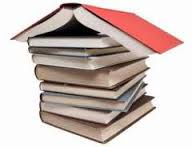 أوصي المجلس بالموافقة علي تسجيل ابحاث للدكتوره/ منى عبد المقصود شنب بعدد واحد بحث مشترك بتاريخ  7/2/2016  تسجيل ابحاث للدكتوره/ ولاء فايز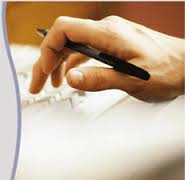 أوصي المجلس بالموافقة علي تسجيل ابحاث للدكتوره/ ولاء فايز السريتى   بعدد واحد بحث مشترك بتاريخ  7/2/2016  تسجيل ابحاث أ.م. د/ سعيد مناع جاد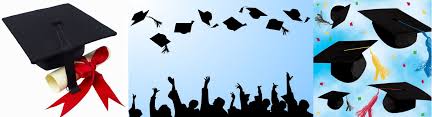 أوصي المجلس بالموافقة علي تسجيل ابحاث أ.م. د/ سعيد مناع جاد الرب بعدد واحد بحث منفرد بتاريخ  7/2/2016  تسجيل ابحاث أ.د/ عبير عبدالله شعبان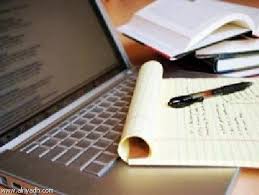 أوصي المجلس بالموافقة علي تسجيل ابحاث أ.د/ عبير عبدالله شعبان بعدد 7بحث منفرد بتاريخ  8/2/2016  تسجيل ابحاث أ.د/ جمعه حسين عبدالجواد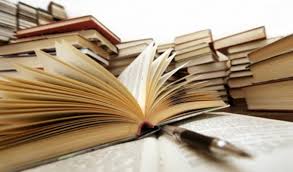 أوصي المجلس بالموافقة علي تسجيل ابحاث أ.د/ جمعه حسين عبدالجواد بعدد 3بحث منفرد بتاريخ  8/2/2016  منح درجة الماجستير للدارسة /إيناس عبدالمنعم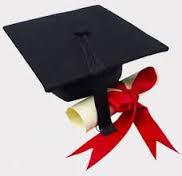 أوصي المجلس بالموافقة علي منح درجة الماجستير للباحثة /إيناس عبدالمنعم عبد الفتاح طاحون    في التربية النوعية قسم التربية الفنية تخصص التصميم بتاريخ 8/2/2016منح درجة الدكتوراه للدارسة / ياسمين إبراهيم بازيد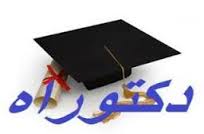 أوصي المجلس بالموافقة علي منح درجة الدكتوراه للباحثة / ياسمين إبراهيم حسين بازيد في التربية النوعية قسم الاقتصاد المنزلي تخصص " الملابس والنسيج "  بتاريخ 7/2/2016منح درجة الدكتوراه للدارسة / هبه فوزي نبيه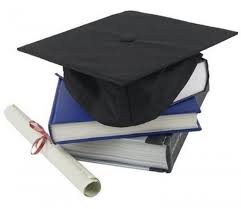 أوصي المجلس بالموافقة علي منح درجة الدكتوراهللباحثة / هبه فوزي نبيه حنفي في التربية النوعية قسم الاقتصاد المنزلي تخصص " الملابس والنسيج "  بتاريخ 7/2/2016